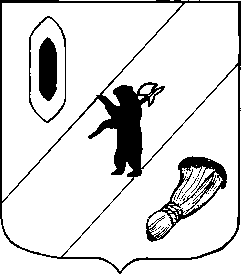 АДМИНИСТРАЦИЯ  ГАВРИЛОВ-ЯМСКОГОМУНИЦИПАЛЬНОГО  РАЙОНАПОСТАНОВЛЕНИЕ27.11.2012   № 1762 О внесении изменений в постановление Администрации Гаврилов-Ямского муниципального района от 12.09.2012 г. № 1347«Об условиях приватизации муниципального имущества»Руководствуясь Федеральным законом  от 21.12.2001 № 178-ФЗ «О приватизации государственного и муниципального имущества», решением Собрания представителей Гаврилов-Ямского муниципального района от 25.01.2007 № 224 «Об утверждении Порядка приватизации муниципального имущества Гаврилов-Ямского муниципального района», решением Собрания представителей Гаврилов-Ямского муниципального района от 24.05.2012 № 4 «О внесении дополнений в прогнозный плана (программу) приватизации муниципального имущества Гаврилов-Ямского муниципального района на 2012 год», статьями 29 и 41 Устава Гаврилов-Ямского муниципального района, а также в связи с тем, что продажа посредством публичного предложения, назначенная на 04.12.2012 г., признана 16.11.2012 не состоявшейся ввиду отсутствия заявок на покупку муниципального имущества,АДМИНИСТРАЦИЯ МУНИЦИПАЛЬНОГО РАЙОНА ПОСТАНОВЛЯЕТ:1. Внести изменения в постановление Администрации Гаврилов-Ямского муниципального района от 12.09.2012 г. № 1347 «Об условиях приватизации муниципального имущества», изложив пункт 2 постановления в следующей редакции:«2. Установить:- начальную цену продажи имущества, указанного в пункте 1 настоящего постановления, ("цену первоначального предложения") в сумме 4 500 000    (Четыре миллиона пятьсот тысяч) рублей, в т.ч. НДС; - величину снижения цены первоначального предложения ("шаг понижения") -100 000 (Сто тысяч) рублей, в т.ч. НДС;- величину повышения цены в случае перехода к проведению аукциона с повышением цены ("шаг аукциона") – 20 000 (Двадцать тысяч) рублей, в т.ч. НДС; - минимальную цену предложения, по которой может быть продано имущество ("цену отсечения") в сумме  3 500 000  (Три миллиона пятьсот тысяч)  рублей, в т.ч. НДС.»2. Контроль за исполнением постановления возложить на первого заместителя Главы Администрации муниципального района - начальника Управления по имущественным и земельным отношениям Серебрякова В.И.3. Постановление вступает в силу с момента подписания.4. Опубликовать настоящее постановление в печати и на официальном сайте Администрации Гаврилов-Ямского муниципального района в сети Интернет.Глава Администрациимуниципального района						Н.И.Бирук